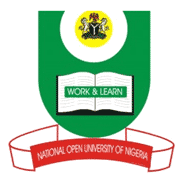 NATIONAL OPEN UNIVERSITY OF NIGERIA14-16 AHMADU BELLO WAY, VICTORIA ISLAND LAGOSSCHOOL OF EDUCATIONSEPTEMBER/OCTOBER 2015 EXAMINATIONCOURSE CODE: EDU 750COURSE TITLE: BIOLOGY METHODSTIME ALLOWED: 2 HOURSINSTRUCTIONS: ANSWER THREE QUESTIONS. QUESTION 1 IS COMPULSARY(a)	State and explain any four modern technique of teaching biology.(12 MARKS)(b)	Write a lesson plan for SS II class on the topic – Reproduction in Amoeba.(6 MARKS)(c)	Make a list of five (5) visual materials in teaching biology and explain each briefly.(12 MARKS)(a)	What is cooperative learning?(4 MARKS)(b)	Briefly describe any four (4) characteristics of cooperative learning(8 MARKS)(c)	Enumerate four (4) advantages and disadvantages of cooperative learning	(8 MARKS)List 10 importance of teaching materials in Biology. (20 MARKS)(a)	Identify five (5) situations that may call for improvisation by a Biology teacher(5 MARKS)(b)	List (5) safety equipments that should be available in the Biology laboratory.(5 MARKS)(c)	Give five (5) reasons why the lecture method will not be a first choice in teaching Biology(10 MARKS)